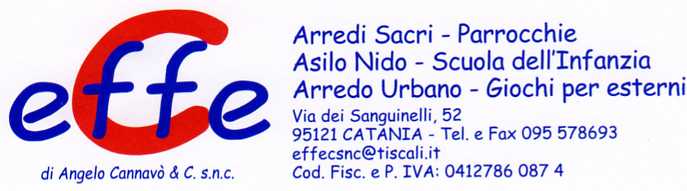 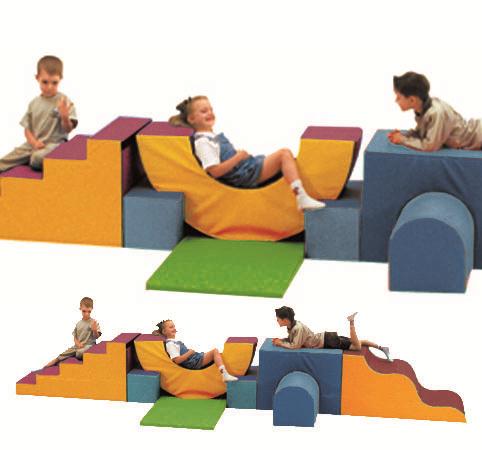 Descrizione:Percorso psicomotricità componibile completo,realizzato con vari elementi morbidi: una scaletta, unaarrampicata climber ondina, un ponte completo, unamezzaruota con materassino sottostante.Ogni elemento ha rivestimento PVC classe 1 resistenteal fuoco, senza ftalati, adatto quindi anche a bambinicon età inferiore ai 3 anni, interno 100%gommapiuma densità 21kg/mc, ed è dotato di base inPVC antiscivolo e senza cerniere a vista per non ferirei bambini.Facilmente lavabile con acqua e sapone senza ausiliodi detergenti.I pezzi sono uniti fra loro tramite velcro.Dimensioni:Ingombro 440x180x60h cmAbbinamenti colori disponibili:A) Verde chiaro, verde scuroB) Arancio, amarantoC) Azzurro, blu scuroDa verificarsi in base alle disponibilità di magazzino
Categoria: Percorsi morbidiCodice: BM36011